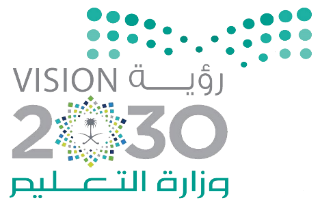 السُّؤَال الأَول: ( فَهُم المَقْرُوء وَاسْتِيعَابُه وَتَذَوقَه )- أَقْرأُ النَّص التَّالي ثُمَّ أُجِيبُ عَنْ الأَسْئِلة التَّالية:العَدْلُ بَيْنَ الأَطفَاليُحْكَى أَنَّ هُنَاكَ أُسرَةٌ صَغِيرَةٌ سَعِيدَة تَعِيشُ فِي مَنْزِلِها بِهُدُوء، كَانَ سعدٌ الذِّي يَكبُرُ أَخَاهُ إِبرَاهِيم بِعَامَينِ، دائمًا يُسرِع كُلَّمَا أَحضَرَتْ أُمَّهُ حَلَوى لِيَقُوم بِقِسْمَتِهَا إِلى نِصفَينِ بَينَهُ وَبَينَ أَخِيهِ، لكنَّه كان دائمًا يظلمه ويأخذ النَّصِيبَ الأكبرَ، وكلَّمَا غَضِبَ إِبرَاهِيمُ قَال لَهُ سَعَد: أَنَا أَخُوكَ الأَكبَر وَمِنْ حَقِّي النَّصِيب الأَكبَر.وَفِي أَحَدِ الأيَّام دَخَلَ الجَدُّ عَلَى إِبرَاهِيم فَوَجَدَهُ يَبْكِي فَسَأَلَهُ عَنْ السَّبَبِ فَأَخْبَرَهُ بِمَا يَفْعَلَهُ أَخُوه، فَسَأَلَهُ الجَدُّ عَنْ أَحَبِّ أَنْوَاعِ الحَلوَى عِنْدَ أَخِيه سَعَد، فَقاَل: إِنَهُ يُحِبُّ حَلوَى الفَرَاوِلَة.وفِي اليومِ التَّالي جَاء الجدُّ وهو يحمل كعكة الفراولة، ففرح بها سعد جدًّا وفرح أكثر لأنَّ الجدَّ أعطاه سِكِّينًا وقَالَ له: اقسمْها بينك وبين أخيك، وَكَانَت فُرصَتَهُ في أن يقسمَها إِلَى قِطعَةٍ كَبِيرَةٍ وَقِطعَةٍ صَغِيرَةٍ، وقبل أنْ يأخذَ القطعةَ الكبيرةَ جاءه صوتُ جدِّه يقول: أنت قمتَ بعمليَّةِ القسمة، والآن يقوم أخوك بالاختيار هيَّا يا إبراهيم خذ القسم الذي تُريده.فحَزِنَ سعد لأنَّ إبراهيمَ أخذ النِّصْفَ الأكبرَ وعندما أراد تقسيمَها من جديدٍ مَنَعَه الجدُّ وقال له: لو عدلْتَ في قِسمتك لأخذْتَ نصيبَك بالعدل الذي يُحِبُّه اللهُ.1- مَا نَوع الحَلوى الَّتِي يُحِبُهَا سعد؟ ..................................................2- لِمَاذَا حَزِنَ سَعَد؟ ......................................................................أ - أَخْتَارُ الإِجَابَة الصَّحِيحَة مِنْ بِيْن الأَقوَاس:السُّؤَال الثَّانِي: ( الأُسْلُوبَ اللُّغَوِيُّ )أ- أَتَعَرَفُ عَلَى نَوعِ الأُسلُوب مِنْ الجُمَلِ التَّالِيَة: ب- أَسْتَخْرِجُ مِنْ الجُمَلِ التَّالِيةَ المَطلُوب:السُّؤَالُ الثَّانِي: ( الصِّنْفُ اللُّغَوِيُّ )  أ- أُكْمِلُ الفَرَاغَاتِ التَّالِيَة حَسَبَ مَا هو مَطْلُوب بَيْنَ القَوسَينِ:1- أَجْمَعُ المُفْرَدَ التَّالِي جَمْعَ مُذَكَّرٍ سَالِمًا ( تَائِب ): ......................................... ( سَاجِد ): ....................................2- الأفعال الخمسة هي كل فعل مضارع اتصل به ........................... أو ........................... أو ياء المخاطبة.ب- أُحَدِّدُ الأَفْعَالَ الخَمْسَةَ وَالضَّمِير المُتَّصِل بِهَا في الجُمَلِ التَّالِيَة:السُّؤَالُ الثَّالِث: ( الظَّاهِرَةُ الإِملائِيَّةُ )  أ- أَخْتَارُ الكَلِمَةَ الَّتي تَحْوي هَمْزَةً مُتَوَسِّطَةً عَلَى أَلِفٍ، وَأُعَلِّلُ رَسْمَهَا بِهَذَا الشَّكلِ:ب- أَصِلُ حُرُوفَ الكَلِمَات التَّالية مَعَ مُرَاعَاةِ قَوَاعِد الهَمْزَة المُتَوسطة عَلَى الأَلف:السُّؤَال الخَامِس: ( الوَظِيفَةُ النَّحَوِيَّةُ )أ- أُجِيبُ حَسَب مَا هُوَ مَطْلُوب بِيْن القَوسَين:1- ( مَشْكُورونَ – الخَيرِ – إِلَى – السَّاعُونَ ).                                                     ( أُعِيدُ تَرتِيبَ الكَلِمَاتِ؛ لِتَكْوِينِ جُملَةٍ مُفِيدةٍ ثُمَّ أكْتُبُها )....................................................................................................................................................................................2- ( الحَاضِرُونَ فِي مَجْلِسِ العِلْمِ مَبهُورُينَ ).                                                                             ( أُصَوِّبُ مَا تَحتَهُ خَطٌّ )....................................................................................................................................................................................ب- أُكْمِلُ الإِعرَاب التَّالِي: (  الوَالِدَانِ حَنُونَانِ عَلَى الأَبْنَاءِ. )السُّؤَال السَّادِس: ( الرَّسْمُ الكِتَابِيُّ )H- أَكْتُبُ الجُمْلَةُ الآتِيَة بِخَطِّ النَّسخِ كِتَابَةً صَحِيحَةً: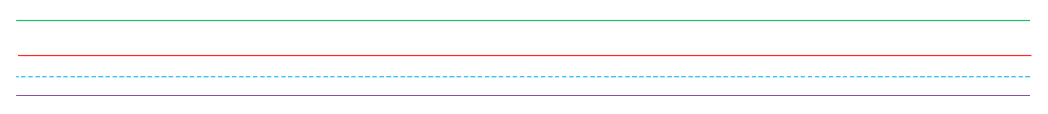 أَكْتُبُ بِخَطي الجَمِيل:	إعداد المعلمـة: ليلى آل جميع1الفِكرَة العَامَة التِّي يَدُور حَولَهَا النَّص :الفِكرَة العَامَة التِّي يَدُور حَولَهَا النَّص :الفِكرَة العَامَة التِّي يَدُور حَولَهَا النَّص :الفِكرَة العَامَة التِّي يَدُور حَولَهَا النَّص :الفِكرَة العَامَة التِّي يَدُور حَولَهَا النَّص :الفِكرَة العَامَة التِّي يَدُور حَولَهَا النَّص :الفِكرَة العَامَة التِّي يَدُور حَولَهَا النَّص :الفِكرَة العَامَة التِّي يَدُور حَولَهَا النَّص :1أالصدق      بالكذبجـالعدلدالإيثار2العِلَاقَةُ بَيْنَ كَلِمَتَي ( فَرَح – حُزُن ) عِلَاقَةَ :العِلَاقَةُ بَيْنَ كَلِمَتَي ( فَرَح – حُزُن ) عِلَاقَةَ :العِلَاقَةُ بَيْنَ كَلِمَتَي ( فَرَح – حُزُن ) عِلَاقَةَ :العِلَاقَةُ بَيْنَ كَلِمَتَي ( فَرَح – حُزُن ) عِلَاقَةَ :العِلَاقَةُ بَيْنَ كَلِمَتَي ( فَرَح – حُزُن ) عِلَاقَةَ :العِلَاقَةُ بَيْنَ كَلِمَتَي ( فَرَح – حُزُن ) عِلَاقَةَ :العِلَاقَةُ بَيْنَ كَلِمَتَي ( فَرَح – حُزُن ) عِلَاقَةَ :العِلَاقَةُ بَيْنَ كَلِمَتَي ( فَرَح – حُزُن ) عِلَاقَةَ :2أترادف    بتضادجـتشابهدتوافقمالجُمْلَةنَوعُ الأُسلُوب1يَا أَيُّهَا الوَلد حَافِظ عَلَى صَلاتِك..........................................2السَّيَارَةُ أَسْرَع مِنْ الجَمَلِ..........................................مالجُمْلَةحَرْفُ النِّدَاءالمُنَادَى1يَا أَيُّهَا الطَّالِب اِجْتَنِبْ إِضَاعَة الوَقت...................................................................................2يَا إِبْرَاهِيم خُذ القِسْمَ الَّذِي تُرِيدُه...................................................................................مالجُمَلَةالأَفْعَالُ الخَمْسَةُالضَّمِيرُ المُتَّصِل بِهَا1المُخْتَرِعُونَ يَعْمَلُونَ بِجِدٍّ...........................................................................................2أَنتِ يَا هِنْدُ تُحِبِّينَ والدِيْكِ...........................................................................................مالجُمْلَةُالكَلِمَةُ الَّتي تَحْوي هَمْزَةً مُتَوَسِّطَةً عَلَى أَلِفٍسَبَبُ رَسْمِهَا عَلَى أَلِفٍ1أَدْخَلَتِ السُّلحْفَاةُ رَأْسَهَا دَاخِلَ دِرْعِهَا........................................................................................................حروف الكلماتكتابتها متصلةحروف الكلماتكتابتها متصلةطَ مْ ءَ نَ.........................................يَ تَ ءَ ثَّ رُ.........................................مالكلمةُإِعرابُها1الوَالِدَانِ..................... مرفوع وَعَلامَةُ رفعهِ الألف لأنه .............................2حَنُونَانِ..................... مرفوع وَعَلامَةُ رفعهِ ........................ لأنه مثنى.